ДОРОГИ ВОЙНЫ – ДОРОГИ ПОБЕДЫЕсть события, значение которых не тускнеет от неумолимого бега времени. Напротив, каждое прошедшее десятилетие с возрастающей силой подчеркивает их величие. Всего несколько дней остается до самого светлого, самого святого для всех нас праздника – Дня Победы.  Праздника, которому в этом году исполняется 74 года.29 апреля 2019 года в Межпоселенческой центральной библиотеке им. М. Шолохова состоялось открытие традиционной районной выставки «Дороги войны – дороги Победы». На празднике, посвященном этому событию, собрались представители Администрации Аксайского района, Общественного совета, Совета ветеранов войны, труда и Вооруженных Сил и учащаяся молодежь, дети различных категорий, в том числе, находящиеся в трудной жизненной ситуации.Открыл праздник заведующий отделом культуры Администрации Аксайского района Ярослав Леонидович Чернышев. В своем выступлении он подчеркнул важность сохранения памяти о великом подвиге нашего народа в борьбе с фашизмом и поздравил всех с наступающим праздником. К молодежи обратился заместитель Совета ветеранов войны, труда и Вооруженных Сил Аксайского района Виктор Григорьевич Давыдов. Он напомнил о юных героях Великой Отечественной войны, которые показали примеры мужественной борьбы   за свободу нашей Родины. Школьники вручили ветеранам праздничные флажки и один из символов Великой Победы -  солдатские пилотки.  Ведущая мероприятия представила разделы выставки. Первая часть – это книжные выставки «Этапы великой войны» и «Помнит мир спасенный». Особую ценность для нас, аксайчан, представляют 4 книги воспоминаний наших земляков о тех великих и трагических годах. Среди них – воспоминания Александра Александровича Иевлева, который в феврале 1943-го добровольно ушел в армию и стал рядовым (сыном полка) зенитного артиллерийского дивизиона. И воспоминания Александры Леонидовны Ересенко, которая пережила оккупацию и чудом осталась жива, когда на ее глазах фашисты расстреляли родных. Множество раз она встречалась со школьниками, делилась воспоминаниями, рассказывая о подвигах земляков, отстоявших свободу и независимость нашей Родины. Вторая часть выставки – это исторический экскурс по дорогам войны. Рассказ ведущей праздника, сопровождающийся электронной презентацией «провел» гостей мероприятия «дорогами войны» к «победной весне 45-го года».Дороги войны – они были разными… 41-й год- время обороны и отступлений, время тяжелых сражений и первых побед.Одна из них – освобождении Ростова и Аксая в ноябре 1941 года от немецко-фашистских захватчиков. Немцы вошли в станицу 20 ноября 1941 года. Продержались они здесь лишь неделю и уже 29 ноября были выбиты из Аксайской. Среди тех, кто освобождал станицу, были   наши земляки Фёдор Григорьевич Рыбкин и Алексей Хрисанфович Рой. Это было первое поражение фашистской армии с 1939 года. А для Красной армии эта победа стала первым крупным успехом в ходе Великой Отечественной войны. Она вселила надежду, что непобедимую гитлеровскую армию можно и нужно остановить.42-й год – год тяжелых потерь и надежд на долгожданную свободу.Первую страшную блокадную зиму пережил Ленинград.А летом 1942 года началось второе наступление фашистов. Немцы пытались захватить Кавказ, подошли к Сталинграду, оккупировали город Ростов и станицу Аксайскую. 203 дня хозяйничали гитлеровские захватчики на территории Аксайского района. Эта оккупация обошлась нам очень дорого. Были разрушены промышленные предприятия и жилые дома, школы. Более 500 аксайчан гитлеровцы вывезли на работу в Германию, свыше 80 человек замучили и расстреляли. 43-й год – год коренного перелома в Великой Отечественной войне. И особый для аксайчан, год освобождения района от немецко-фашистских захватчиков.В памяти народа навечно остались и другие важные даты того года. Среди них 50 дней сражения на Курской дуге, бои на Миус-фронте и окончательное освобождение Ростовской области.44-й год – год решающих побед: 27 января 1944 года – от фашистской блокады был полностью освобожден   Ленинград; 26 марта 1944 года – наши Войска вышли на Государственную границу СССР; 9 мая – был освобожден Севастополь. И наконец, год 1945-й – год освобождения нашей страны, освобождение стран Европы, год полного разгрома военных группировок немецко-фашистских войск! Постепенно уходит в прошлое Великая война. Но мы навсегда в неоплатном долгу перед теми, кто ценой своей жизни на фронтах Великой отечественной приближал Победу. Были среди них и наши земляки. Аксайским Бессмертным полком «прошли» они по нашему залу. Их память присутствующие почтили минутой молчания. В ходе мероприятия гости мероприятия стали участниками акций «Георгиевская ленточка» и «Самбек: построим музей вместе!». В завершение праздника все ознакомились с выставкой, желающие смогли сделать фото на память.Украсили праздник песни военной тематики  в исполнении учащихся детской школы искусств г. Аксай Ксении Харуновой, Рафаила и Полины Степановых, а также сотрудницы библиотеки им. М. Шолохова Натальи Юрьевны Балыкиной.На мероприятии присутствовало всего 57 человек, из них молодежи и подростков – 45 человек.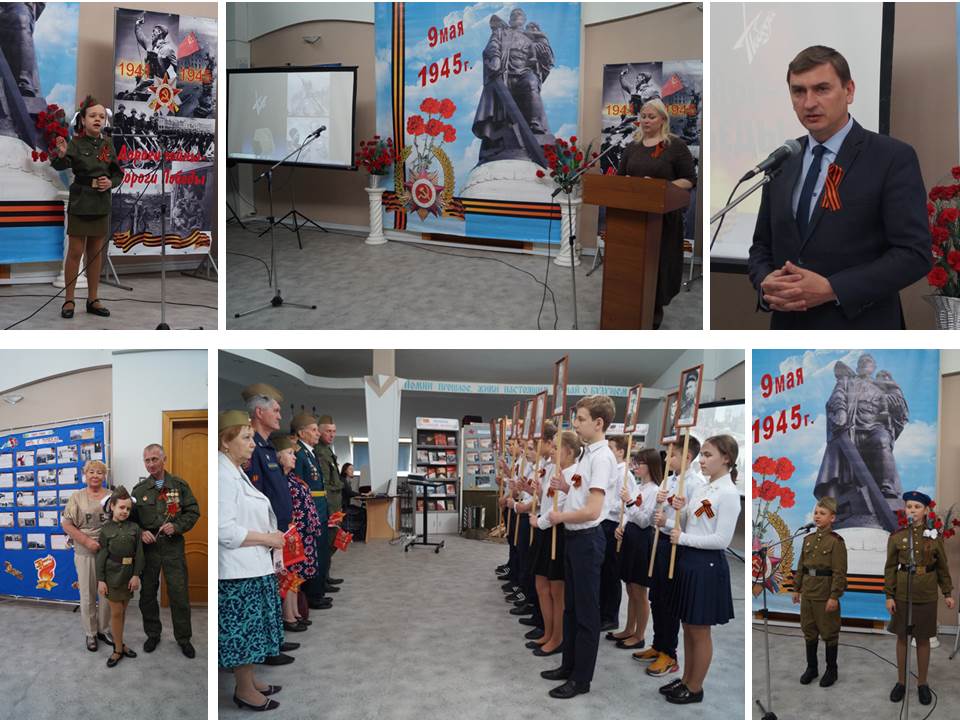 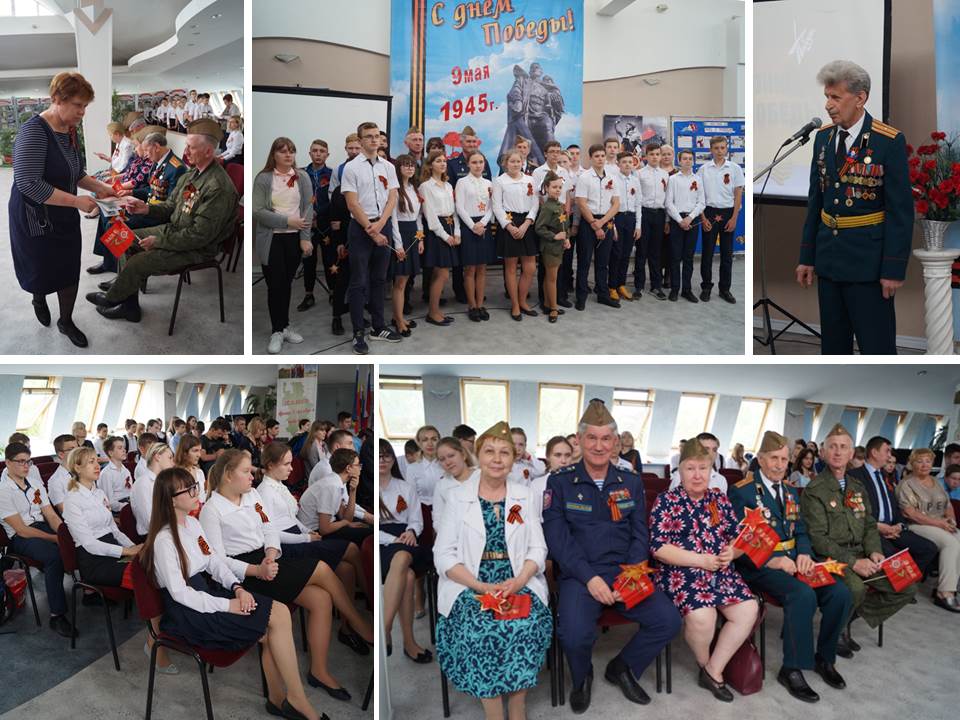 